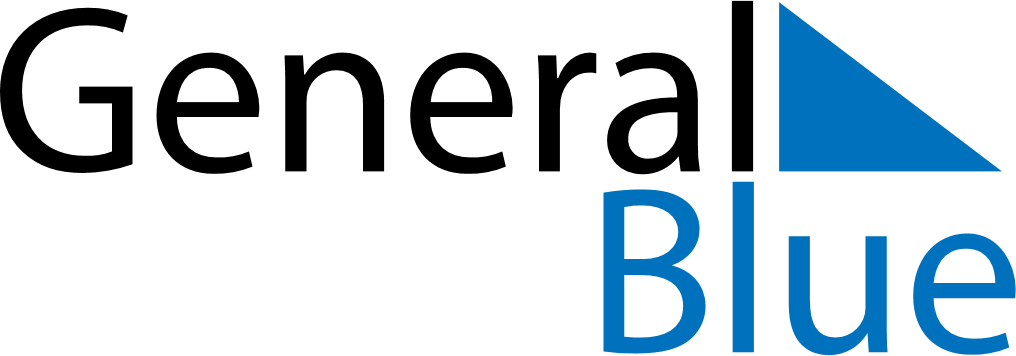 November 2024November 2024November 2024November 2024November 2024November 2024Iwye, Grodnenskaya, BelarusIwye, Grodnenskaya, BelarusIwye, Grodnenskaya, BelarusIwye, Grodnenskaya, BelarusIwye, Grodnenskaya, BelarusIwye, Grodnenskaya, BelarusSunday Monday Tuesday Wednesday Thursday Friday Saturday 1 2 Sunrise: 8:17 AM Sunset: 5:43 PM Daylight: 9 hours and 25 minutes. Sunrise: 8:19 AM Sunset: 5:41 PM Daylight: 9 hours and 21 minutes. 3 4 5 6 7 8 9 Sunrise: 8:21 AM Sunset: 5:39 PM Daylight: 9 hours and 18 minutes. Sunrise: 8:23 AM Sunset: 5:37 PM Daylight: 9 hours and 14 minutes. Sunrise: 8:25 AM Sunset: 5:35 PM Daylight: 9 hours and 10 minutes. Sunrise: 8:27 AM Sunset: 5:33 PM Daylight: 9 hours and 6 minutes. Sunrise: 8:29 AM Sunset: 5:31 PM Daylight: 9 hours and 2 minutes. Sunrise: 8:31 AM Sunset: 5:30 PM Daylight: 8 hours and 58 minutes. Sunrise: 8:33 AM Sunset: 5:28 PM Daylight: 8 hours and 55 minutes. 10 11 12 13 14 15 16 Sunrise: 8:34 AM Sunset: 5:26 PM Daylight: 8 hours and 51 minutes. Sunrise: 8:36 AM Sunset: 5:24 PM Daylight: 8 hours and 47 minutes. Sunrise: 8:38 AM Sunset: 5:23 PM Daylight: 8 hours and 44 minutes. Sunrise: 8:40 AM Sunset: 5:21 PM Daylight: 8 hours and 40 minutes. Sunrise: 8:42 AM Sunset: 5:19 PM Daylight: 8 hours and 37 minutes. Sunrise: 8:44 AM Sunset: 5:18 PM Daylight: 8 hours and 33 minutes. Sunrise: 8:46 AM Sunset: 5:16 PM Daylight: 8 hours and 30 minutes. 17 18 19 20 21 22 23 Sunrise: 8:48 AM Sunset: 5:15 PM Daylight: 8 hours and 27 minutes. Sunrise: 8:50 AM Sunset: 5:13 PM Daylight: 8 hours and 23 minutes. Sunrise: 8:51 AM Sunset: 5:12 PM Daylight: 8 hours and 20 minutes. Sunrise: 8:53 AM Sunset: 5:11 PM Daylight: 8 hours and 17 minutes. Sunrise: 8:55 AM Sunset: 5:09 PM Daylight: 8 hours and 14 minutes. Sunrise: 8:57 AM Sunset: 5:08 PM Daylight: 8 hours and 11 minutes. Sunrise: 8:59 AM Sunset: 5:07 PM Daylight: 8 hours and 8 minutes. 24 25 26 27 28 29 30 Sunrise: 9:00 AM Sunset: 5:06 PM Daylight: 8 hours and 5 minutes. Sunrise: 9:02 AM Sunset: 5:05 PM Daylight: 8 hours and 2 minutes. Sunrise: 9:04 AM Sunset: 5:04 PM Daylight: 7 hours and 59 minutes. Sunrise: 9:05 AM Sunset: 5:03 PM Daylight: 7 hours and 57 minutes. Sunrise: 9:07 AM Sunset: 5:02 PM Daylight: 7 hours and 54 minutes. Sunrise: 9:09 AM Sunset: 5:01 PM Daylight: 7 hours and 52 minutes. Sunrise: 9:10 AM Sunset: 5:00 PM Daylight: 7 hours and 49 minutes. 